В рамках проекта «Быть здоровым, жить активно – это стильно позитивно!» на базе ГУО УПК «Хвиневичский детский – сад средняя школа» проведено информационно – практическое занятие проведен урок здоровья «Правильная осанка – основа здоровья»». Цель урока была привлечь внимание учащихся к проблеме сохранения осанки, что в заключении и удалось. С ребятами выяснили, какие же причины нарушения осанки у школьников. С учениками провели обучающие занятие как правильно нужно ходить, сидеть, что бы ни было искривления позвоночника. Далее специалист центра гигиены предложила ребятам советы Доктора Айболита по сохранению правильной осанки. В итоге все ребята сделали выводы, на, что красивая осанка нужна не только для внешнего и красивого вида, но и для правильной работы внутренних органов.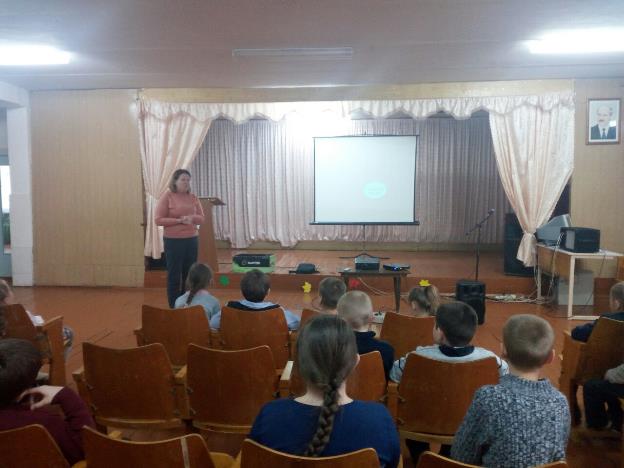 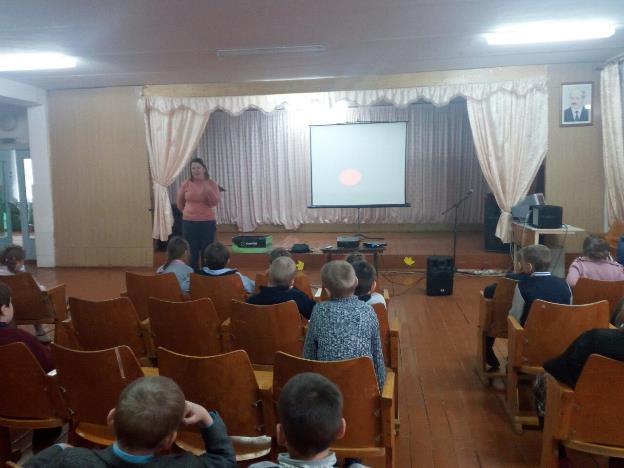 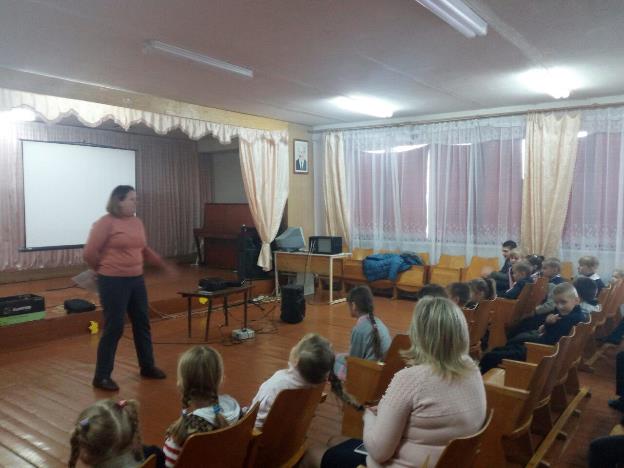 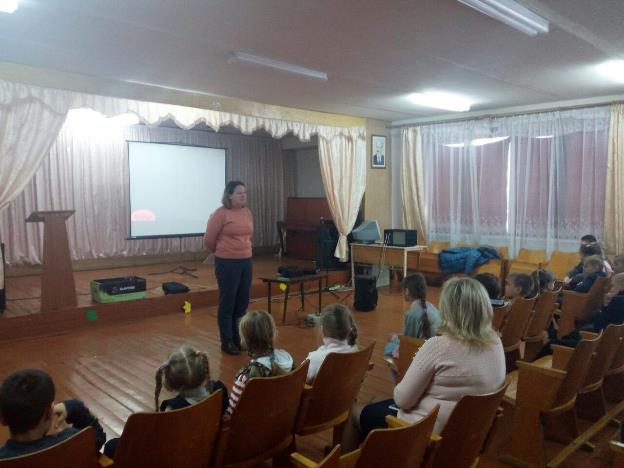 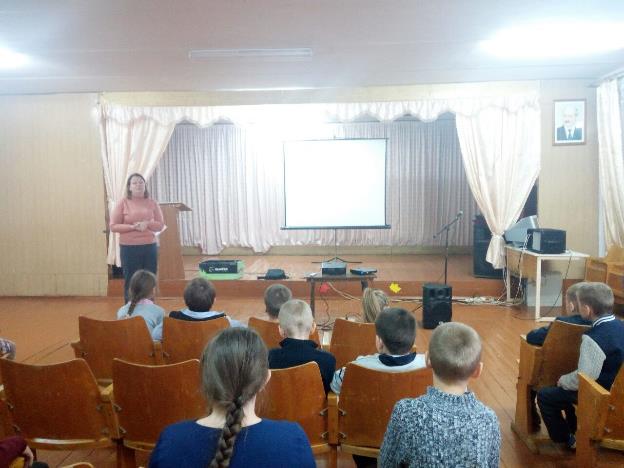 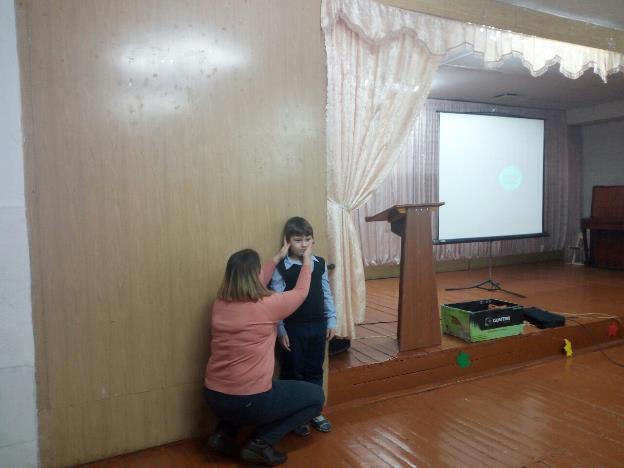 